1.3 SURFACE AREA: Nets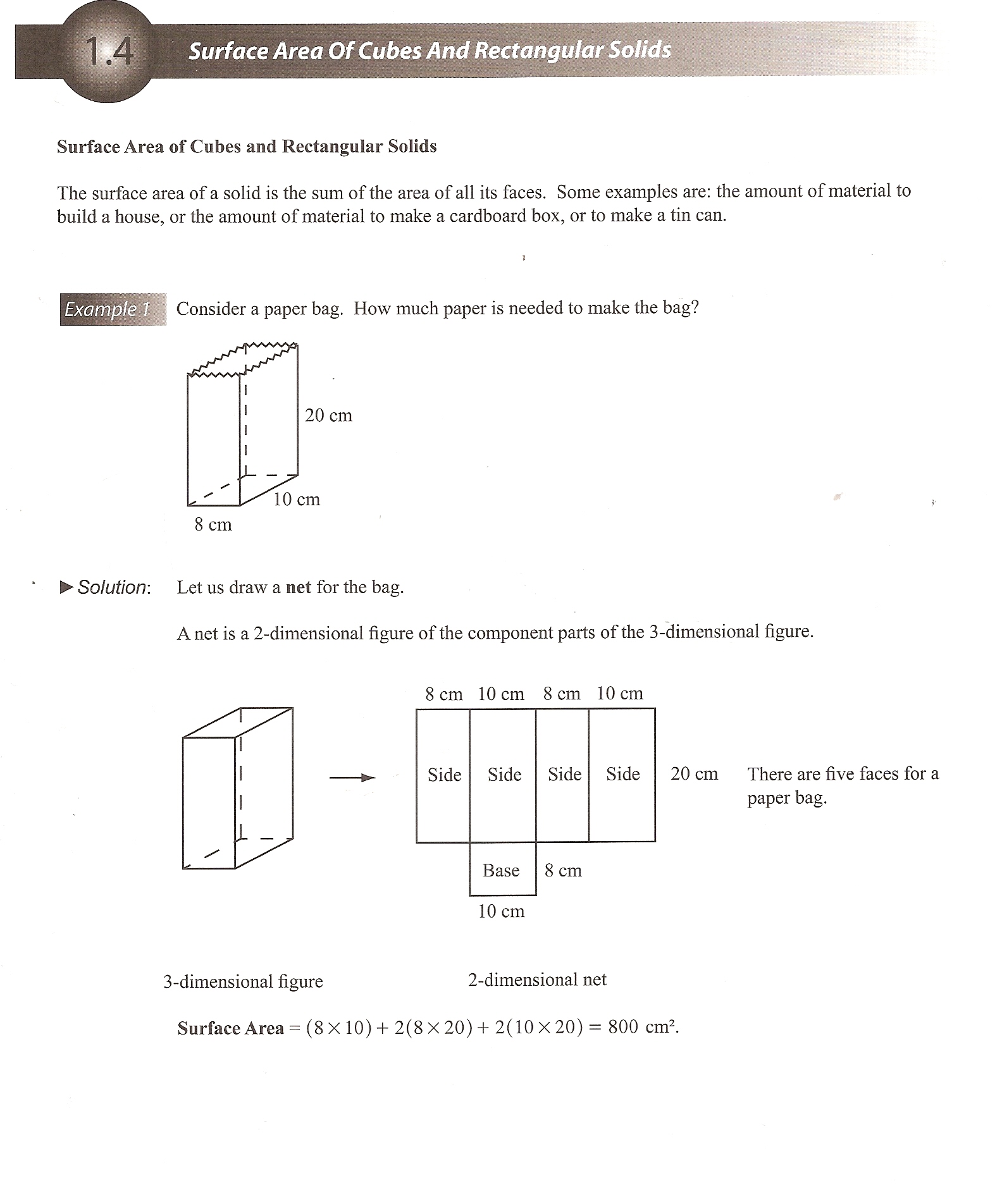 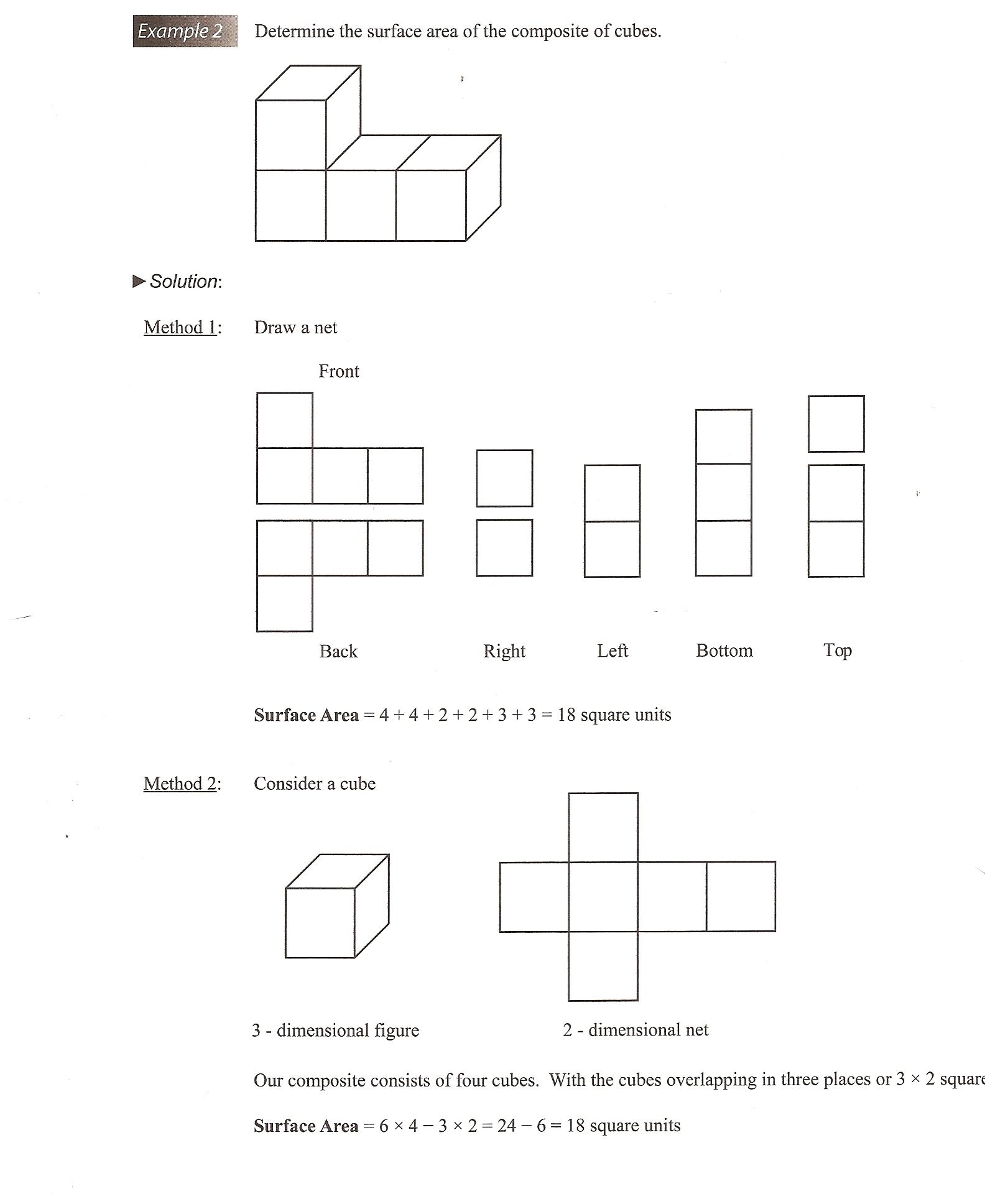 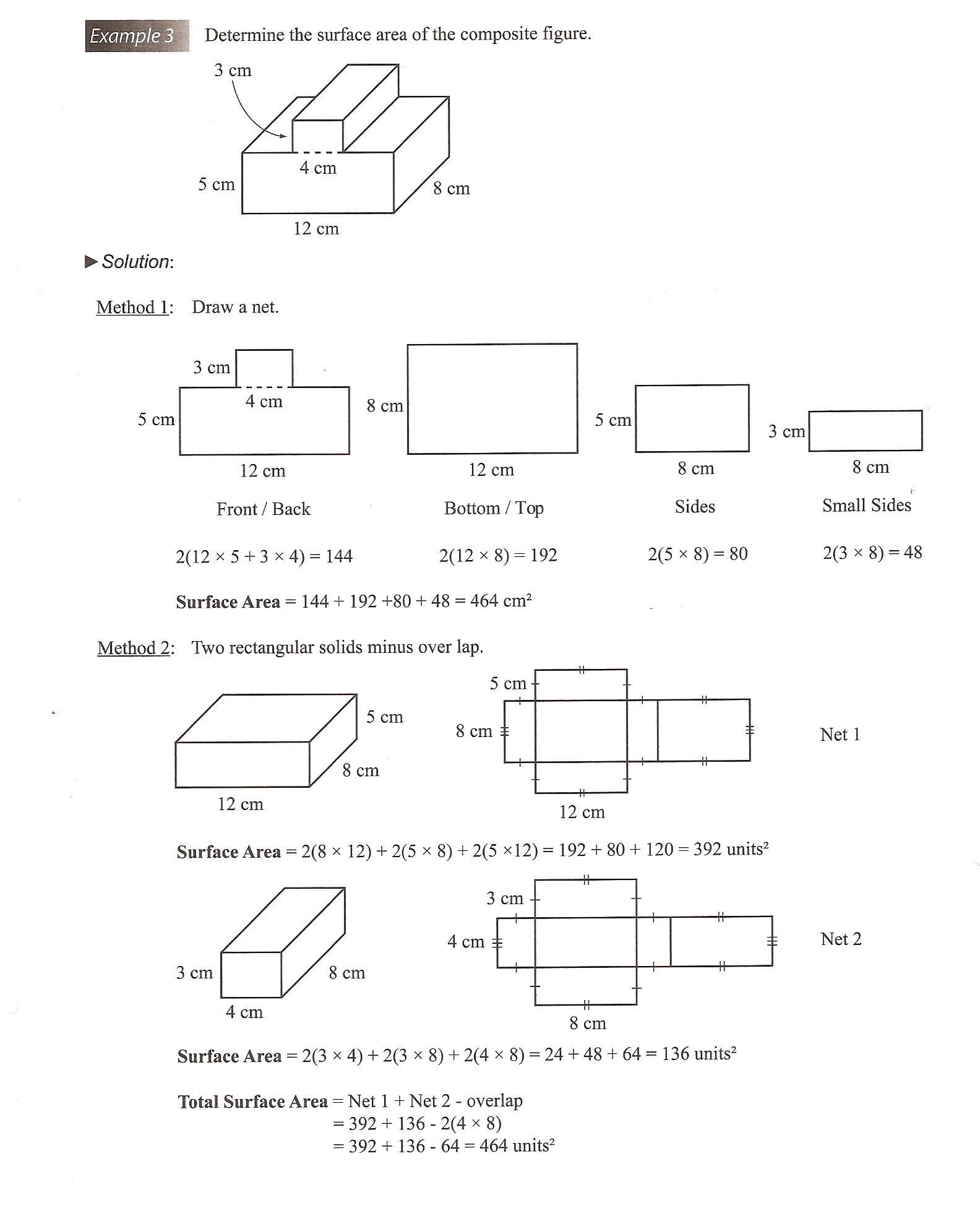 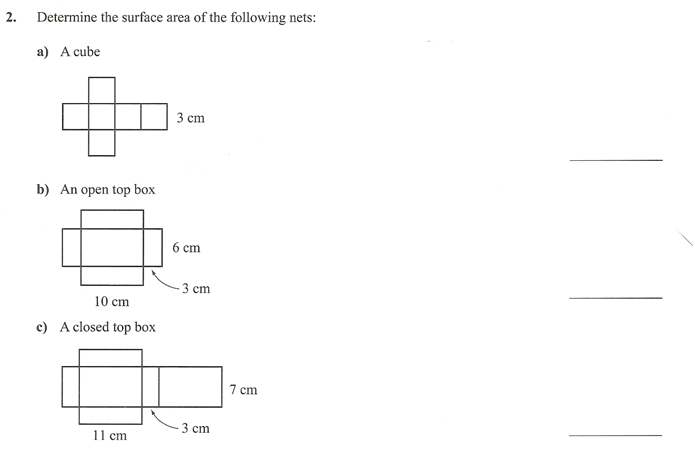 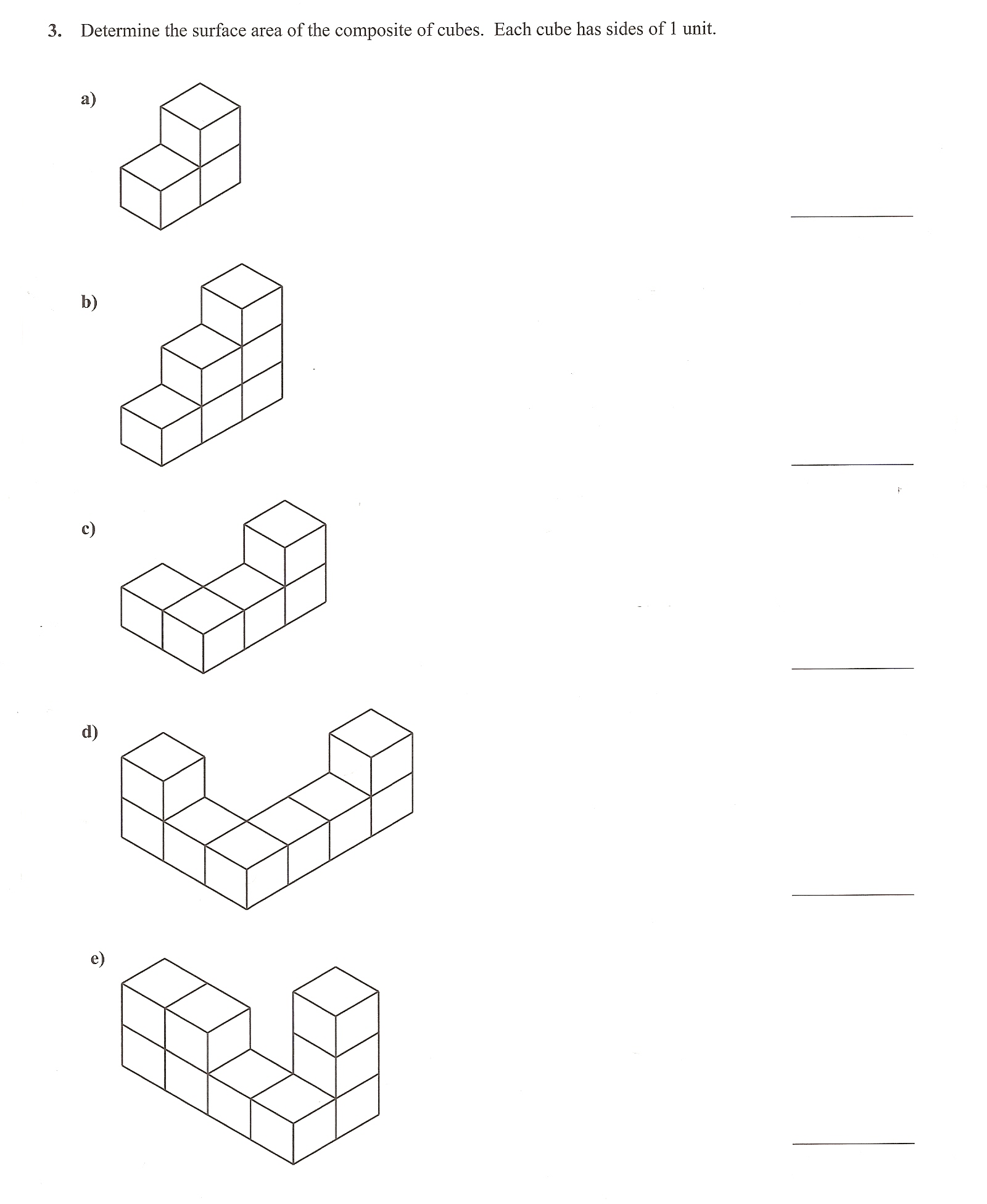 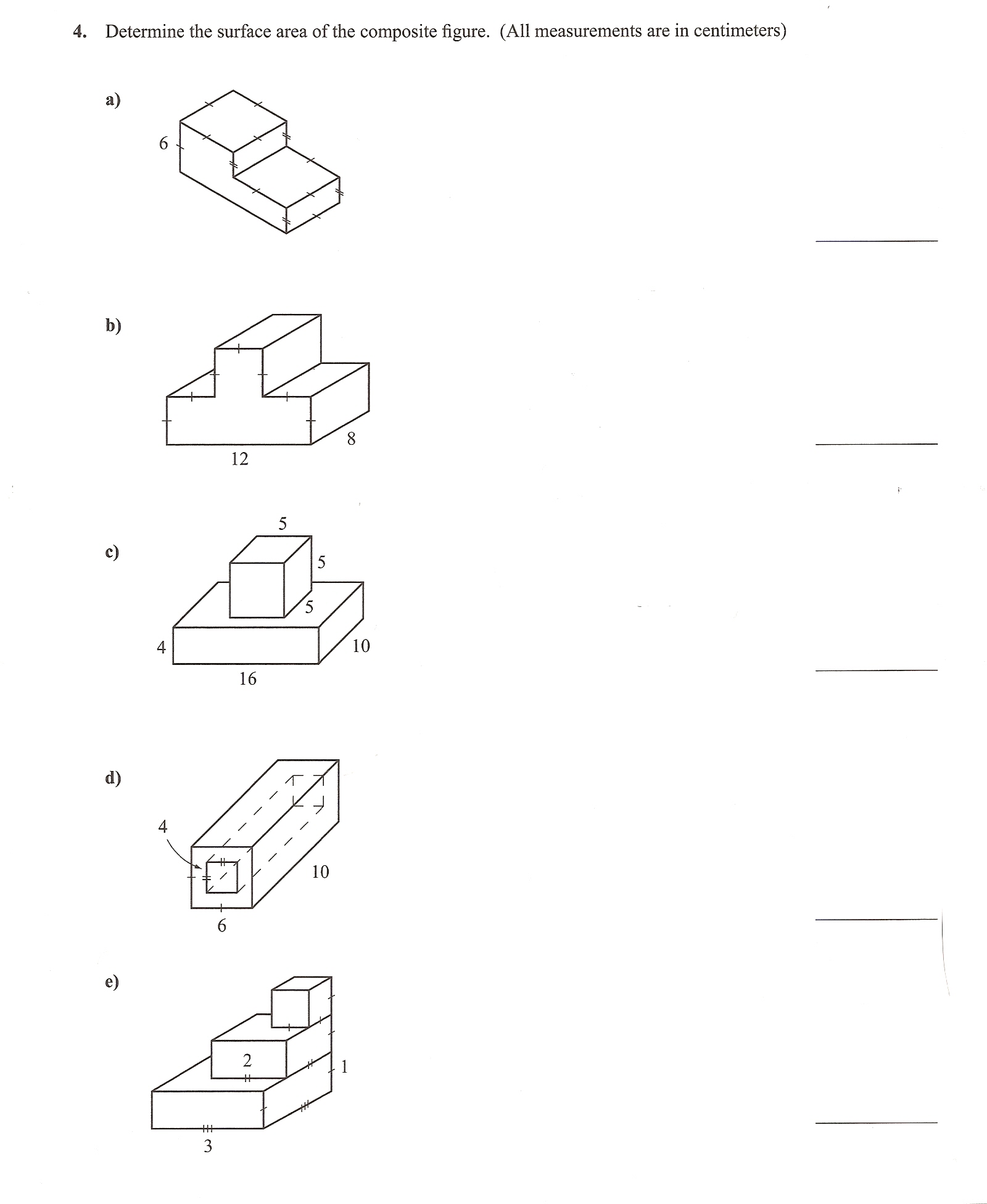 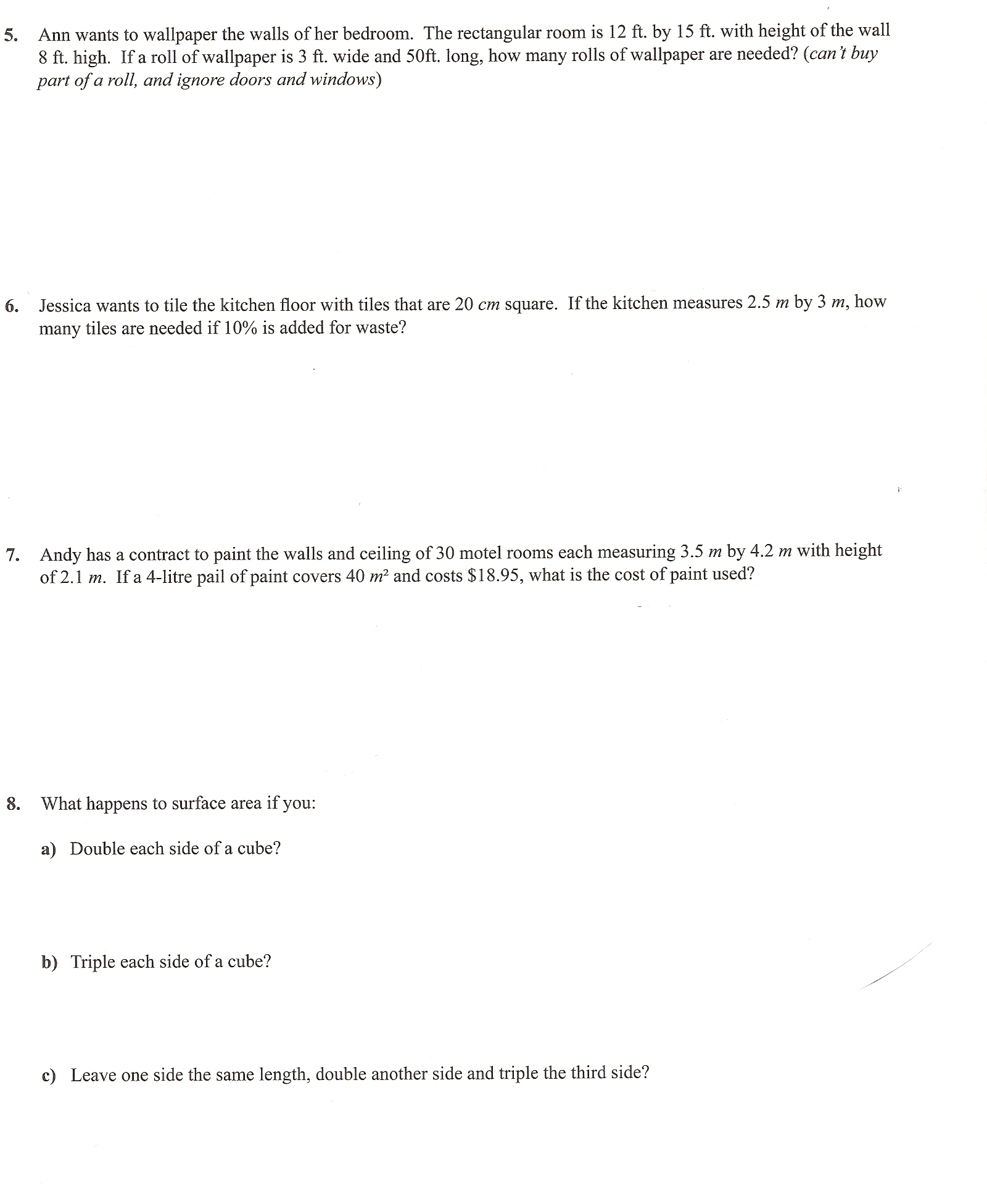 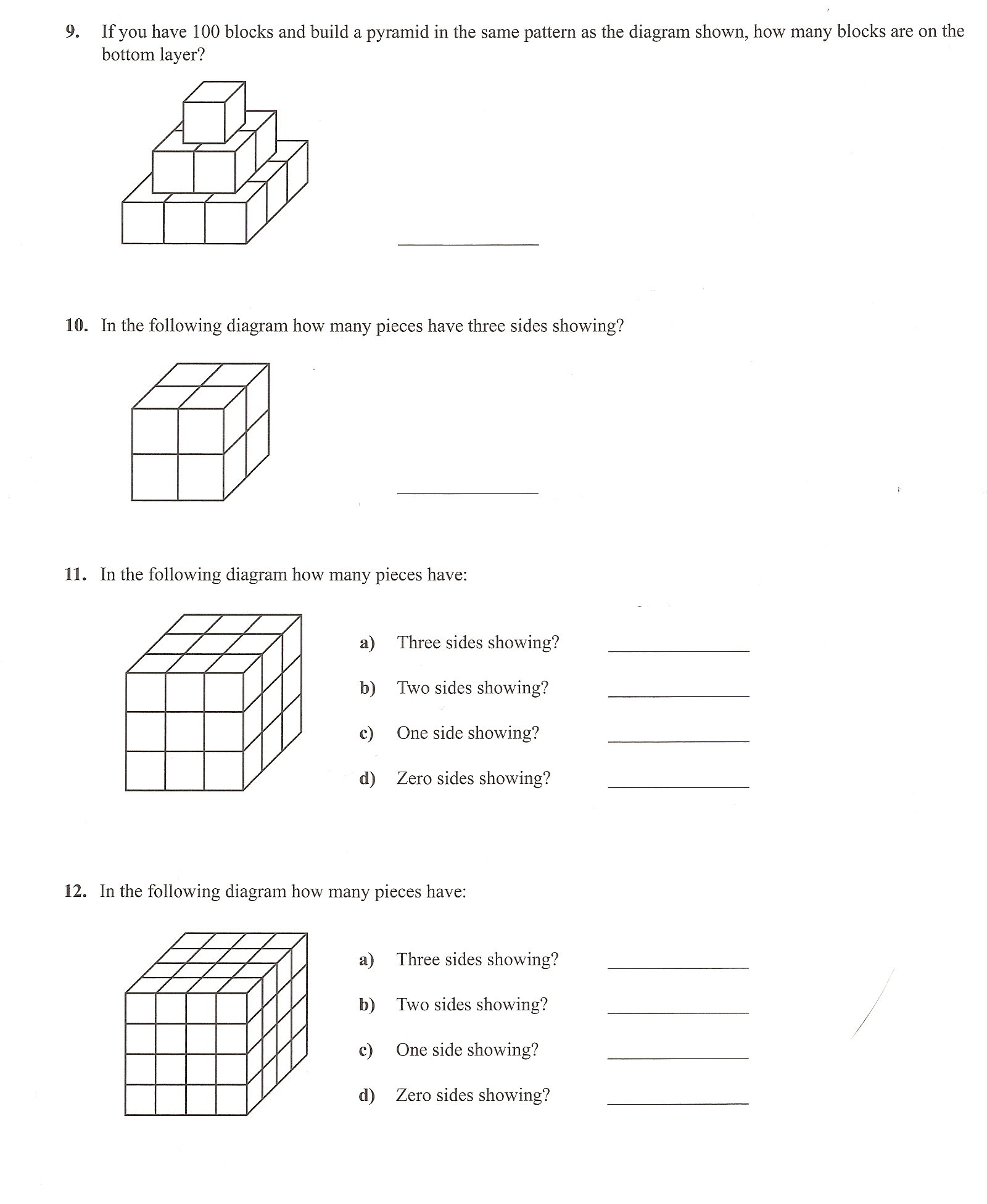 